Muzyka klasa 629.04.2020r.Cele:Uczeń wie jak wygląda instrument muzyczny organyUczeń zna budowę i wykorzystanie instrumentuUczeń zna utwory grane na organachUczeń wie kim był Jan Sebastian BachUczeń umie czytać ze zrozumieniemOrgany – budowa i wykorzystanieZad. 1.Przeczytaj informacje na temat instrumentu muzycznego jak są organy.Organy to największy na świecie instrument muzyczny. Mają ogromną skalę obejmującą wszystkie dźwięki, jakie słyszymy. Mogą też naśladować brzmienie innych instrumentów, 
a nawet całą wielką orkiestrę.Dźwięk w organach powstaje w piszczałkach – rurkach różnej wielkości napełnianych powietrzem. w dużych organach piszczałek może być nawet kilka tysięcy. Nie da się ich nadmuchać ustami – robią to miechy podobne do miechów kowalskich. Kiedyś miechy uruchamiał pomocnik organisty, tak zwany kalikant, dziś zastępuje go dmuchawa elektryczna.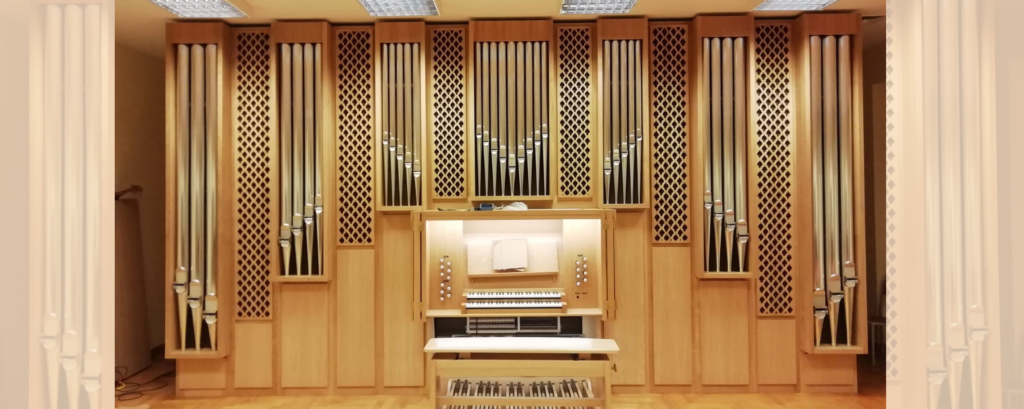 Piszczałki są zrobione z drewna lub ze stopu kilku metali, a od ich długości zależy wysokość dźwięku. Umieszczone są w tak zwanej szafie, czyli drewnianej obudowie. Przed nimi – na zewnątrz – znajduje się stół, a na nim klawiatury - może ich być nawet siedem! Te klawiatury ręczne to manuały.  Grający lub jego pomocnik obsługują również registry  zwane  rejestrami – przełączniki włączające i wyłączające różne głosy, czyli brzmienia tej samej barwy, które uruchamia się kluczem. Siedząc na długiej ławie organista podczas gry ma zajęte i ręce i nogi. W organach bowiem pod stołem znajduje się także duża drewniana klawiatura nożna (pedał), na której gra się nogami (również melodie!). to wymaga od muzyka dużej sprawności fizycznej. Widoczna z daleka część organów to prospekt. Czasami prospekty organowe bywają niezwykle misterne, bogato zdobione i mają ruchome elementy – poruszające się anioły czy obracające się gwiazdy.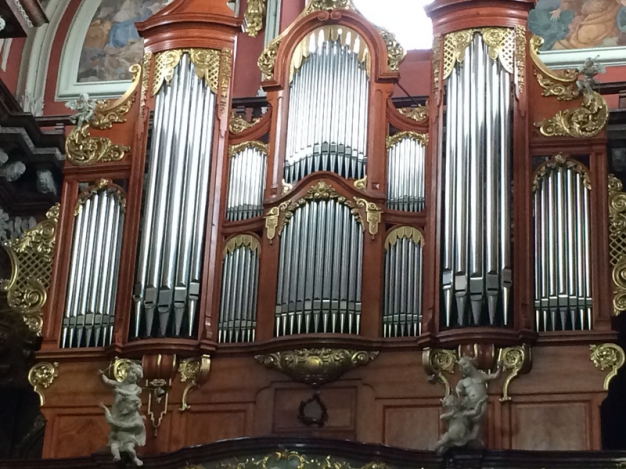 Registry zwane rejestrami: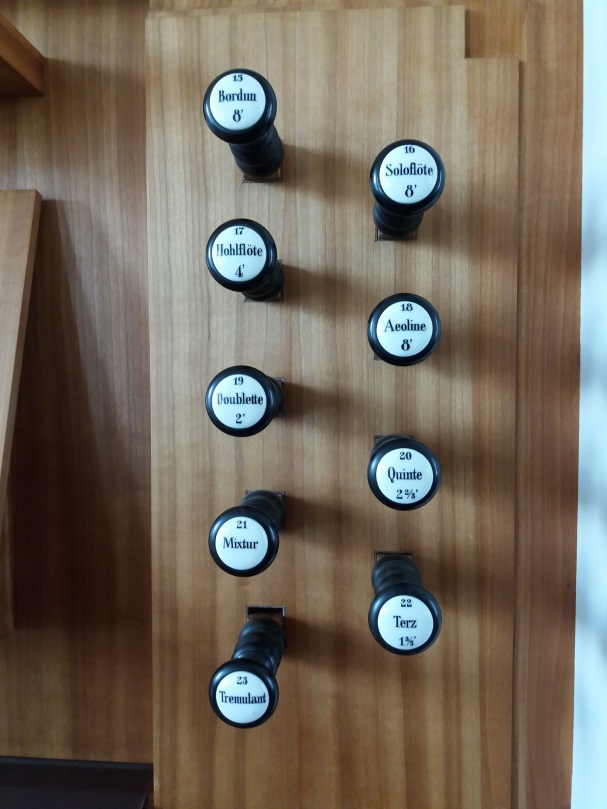 Piszczałki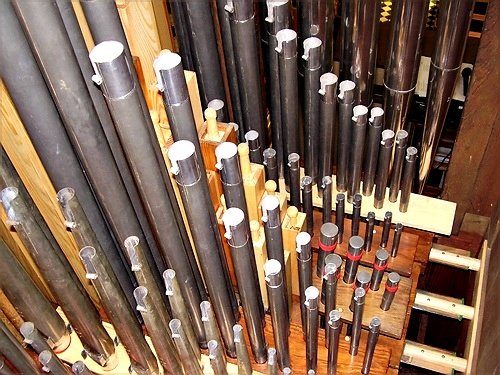 Klawiatura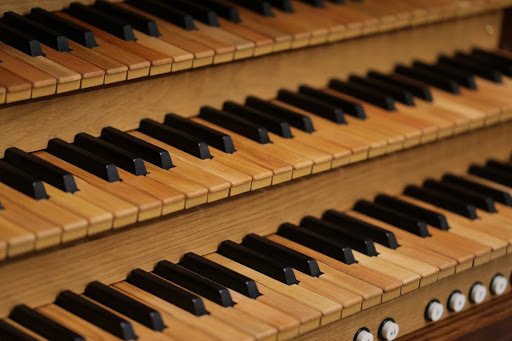 Klawiatura nożna (pedał)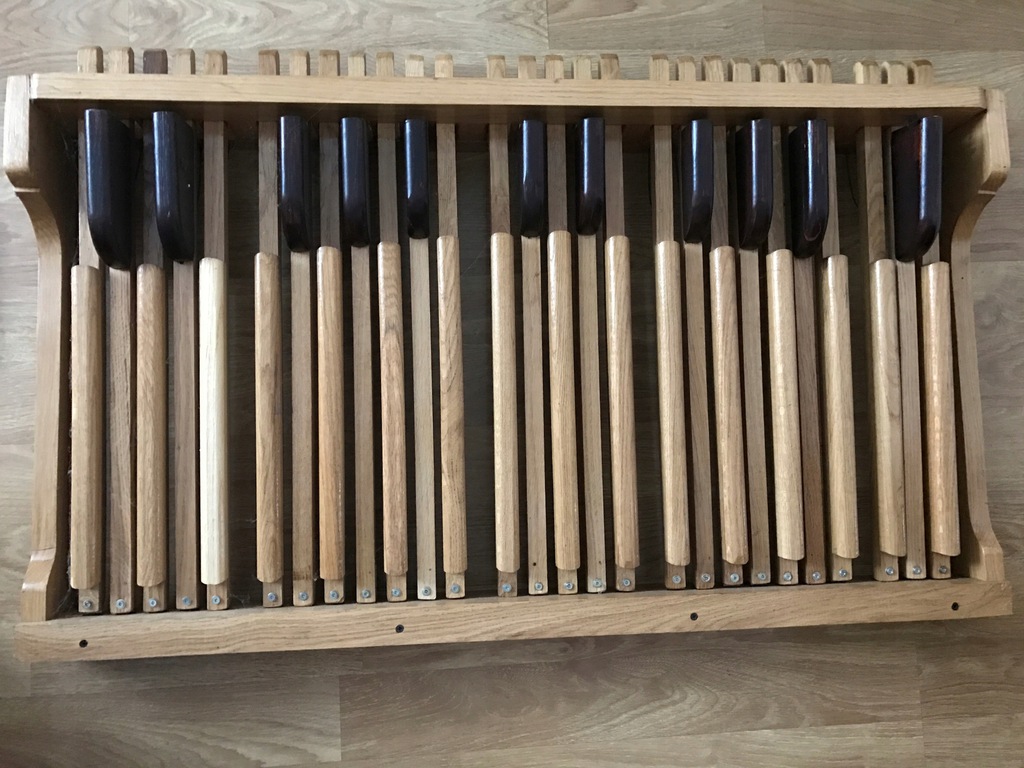 Odpowiedz na pytania! Wszystkie informacje są zawarte w tekstach i obrazach powyżej.Długość piszczałki wpływa na:Długość dźwiękuWysokość dźwiękuBarwę dźwiękuRegistry inaczej rejestry to:PrzełącznikiDrewniana obudowaKlawiaturyRegistry inaczej rejestry decydują o:Zmianie utworu podczas graniaZmianie tempa utworuZmianie brzmienia dźwięku Organy to:Najmniejszy instrument muzyczny na świecieNajstarszy instrument muzyczny na świecieNajwiększy instrument muzyczny na świecieOsoba grająca na organach używa:Tylko prawej rękiPrawej oraz lewej rękiObu rąk i obu nógPomocnik organisty w dawnych czasach, który uruchamiał miechy to:KompozytorOrganistaKalikantManuały to:Klawiatury nożnePrzełącznikiKlawiatury ręczneProspekt to:Widoczna z daleka część organówUrządzenia wewnętrzne instrumentuMiejsce na którym siedzi organistaZad. 2.Przesłuchaj utwór, który skomponował Jan Sebastian Bach, Toccata d-moll BWVV 565, i odpowiedz na pytanie! jakimi przymiotnikami można opisać brzmienie instrumentu, na którym jest wykonywana toccata?https://www.youtube.com/watch?v=Nnuq9PXbywAZad. 3. Przeczytaj i zapamiętaj!Toccata - czytaj takkata (słowo włoskie:  toccare – uderzać) to wielogłosowy gatunek muzyczny o charakterze improwizacyjnym i utrzymany w szybkim tempie.Jan Sebastian Bach 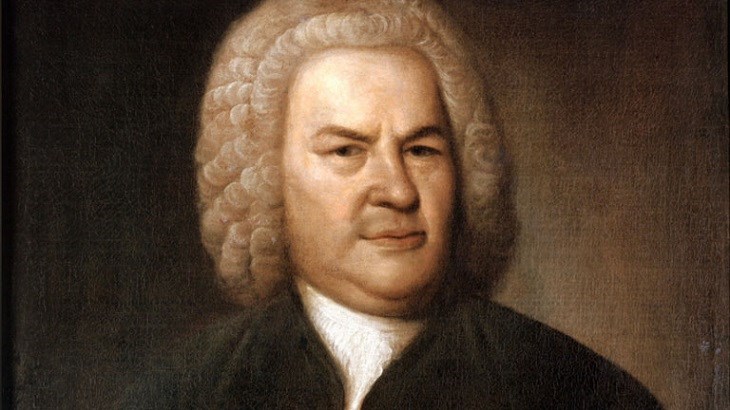 Najwybitniejszy organista niemiecki wieku XVIII, największy wirtuoz tego instrumentu. Bach jednak, mimo sławy, mawiał, że umiejętności osiągnął pilnością i praktyką, tak jak każdy z przeciętnymi predyspozycjami i zdolnościami osiągnąć je może i wciąż pragnął nauki 
i kontaktu z prawdziwymi mistrzami. Bach wywodził się z muzycznej rodziny potrafił również grać na instrumencie strunowym jaki są skrzypce.Zad. 3.Na których instrumentach grywał Jan Sebastian Bach?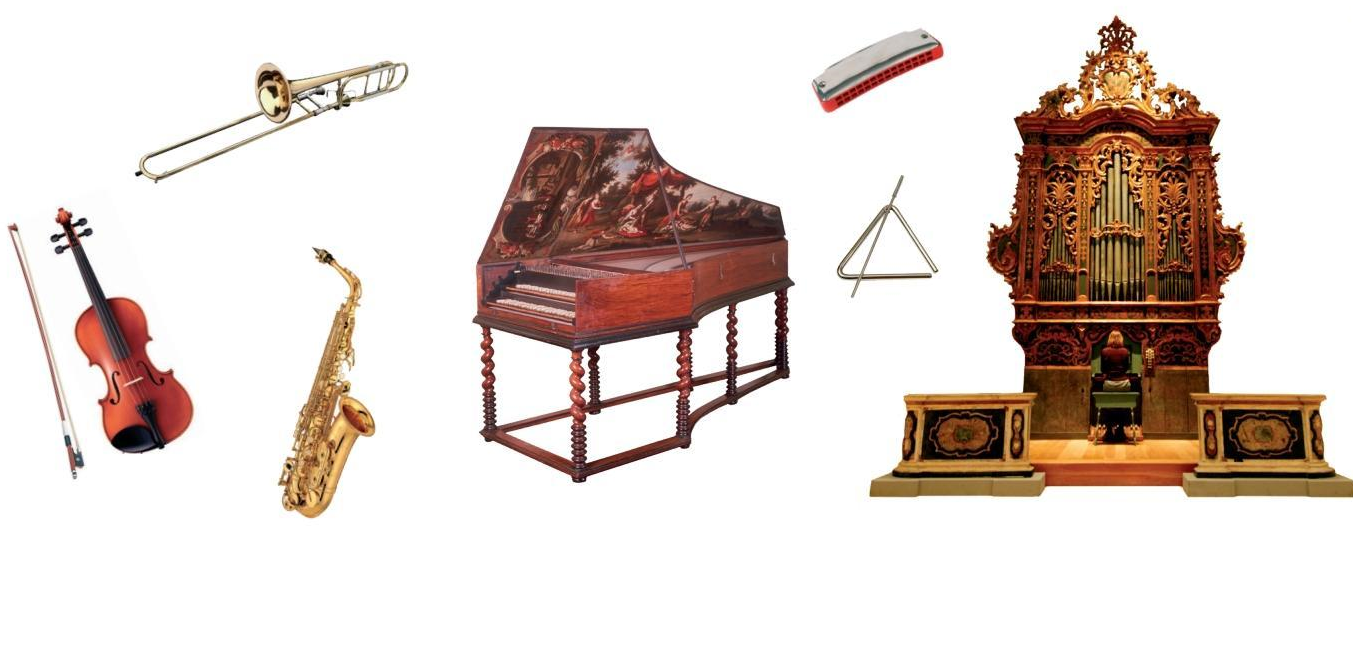 